Apologetics 101  lesson 6 Integrated ApproachHow these approaches differ in some key elementsScriptureClassical – Conclusion. Rationally verified authority of God.  God gave us our faculty of reason and directed his revelation to it.Evidentialist – Source. Factually verified story about Christ. Credible and reliable. Prophecies, Israel, JesusReformed – Foundation. Self-attesting authority of God.Fideism – Witness. Self-attesting story about Christ.ReligionsClassical – Disproving other worldviews. There are finite number of worldviews. Shows non-Christian worldviews are logically self-contradictory.Evidentialist – Uniqueness of Christianity. Not all religions are same. Jesus were the only one raised from the dead.Reformed – Antithesis between Christian and non-Christian religion. Christianity alone presents an absolute and personal God.Fideism – Christianity not another religion, but a relationshipExistence of GodClassical – Proving God’s existence. Ontological, cosmological, teleological, moral arguments.Evidentialist – Scientifically and historically presenting a case for God.Reformed – Belief in God as basic and foundational to all knowledge and proof.Fideism – Insulting trying to prove the existence of God, it’s a relational matter.Evil in the worldClassical – deductive. Proving the coexistence of God and evil in the world through metaphysical, moral and physical aspectEvidentialist – Inductive. How likely is it that God exists in light of how much evil there is?Reformed – Theological. How can God be the author of all and not be the author of sin?Fideism – Personal. How can I trust God despite evil?MiraclesClassical – Credentials of revelation. If God exists then miracles are possible. Miracles reveal the nature and purpose of the true God.Evidentialist – Evidence for God.Reformed – Prophetical. Revealed by God. Philosophy of facts vs facts alone.Fideism – Given by God in response to faith.Jesus as GodClassical – alternativeEvidentialist – Evidence. Resurrection.Reformed – self-attesting Christ of scripture.Fideism – Get to know him and you will see. Strength and weakness of each approachClassical ApproachStrength: 1) Affirm the universal applicability of reason; 2) Raises awareness of the role of worldviews; 3) recognizes common ground with non-ChristiansWeakness: 2) Overestimates the adequacy of reason; 2) Depends on arguments of debated validity and value; 3) Doesn’t address the personal dimensions of knowledge of beliefEvidentialist ApproachStrength: 1) Recognizes probability cannot be avoided; 2) Uses methods of inquiry that are appealing to non-Christians; 3) Emphasizes the importance of factual evidenceWeakness: 1) Doesn’t provide worldview context needed to access probability; 2) His hidden presuppositions; 3) Diminishes the role of personal factorsReformed ApproachStrength: 1) Establishes relationship between apologetics and theology; 2) raises epistemological awareness; 3) presents strong rational challenges to unbeliefWeakness: 1) narrow form of Calvinism; 2) Underestimates facts; 3) Limits apologists to restrictive apologeticFideism ApproachStrength: 1) Emphasizes the personal dimension of God; 2) humble view of human reasoning; 3) centers apologetics on ChristWeakness: 1) Undervalues Propositional knowledge; 2) over criticism of reason; 3) critical view of BibleHow do we integrate the 4 approaches?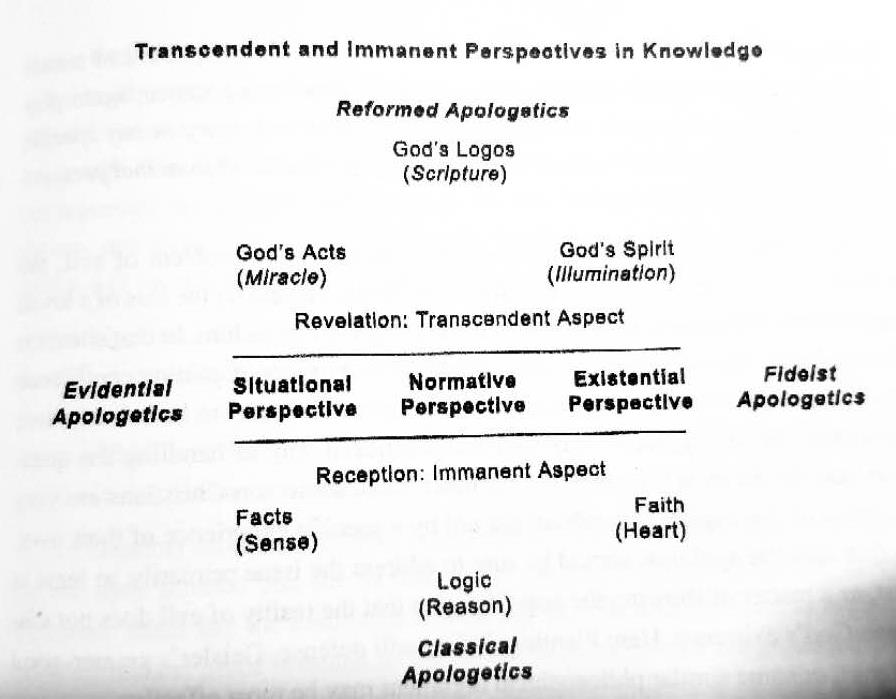 One body, many gifts: The primary and regular way God gifts his people is not overtly supernatural. Instead, God’s main ministry gifts to the church are the use of natural abilities that Spirit-motivated and Spirit-enhanced. There are 2 different and basic kinds of apologists: evangelists and teachers.One world, many individuals: apologists should use common sense and try to match their apologetic to the person with whom they are speaking.One process, many stages: The validity of the apologetics doesn’t depend on its success, but on its utility in facilitating success through the hidden illuminating work of the Holy Spirit within non-Christians. It should provide basis for a non-Christian to move closer to embrace the Christian faith.One faith, many questions: different approaches are effective depending on the kinds of questions even on the same subject. For example, problem of evil.SPEAK THE TRUTH IN LOVECommon Questions from UnbelieversPossible Apologetic ArgumentsIt doesn’t matter to me if God exists or not.If God exists, it matters. (F)God may be real to you, but he’s not to meIs Jesus real enough for you? (F)You live everyday as if God exists. (R)How do you know there is a God?Without God, there is no meaning. (R)No other worldview makes sense. (C)There are many lines of evidence. (E)The stories in the Bible are hard to believe.If God exist, nothing is too hard for him. (C)Why must we believe in the God of the Bible?God fulfilled prophecy and did miracles. (E)How do we know Jesus rose from the dead?The tomb was empty and people saw Jesus. (E)Wasn’t Jesus just a great prophet?Great prophets don’t claim to be God. (C)Why is Christianity alone the truth?The God of Christianity is the only true God. (R)Christ is the truth; Christianity points to him. (F)I’d like to believe, but I’m not sure.Read the Gospels and get to know Jesus. (F)(C) Classical; (E) Evidential; (R) Reformed; (F) Fideism(C) Classical; (E) Evidential; (R) Reformed; (F) Fideism